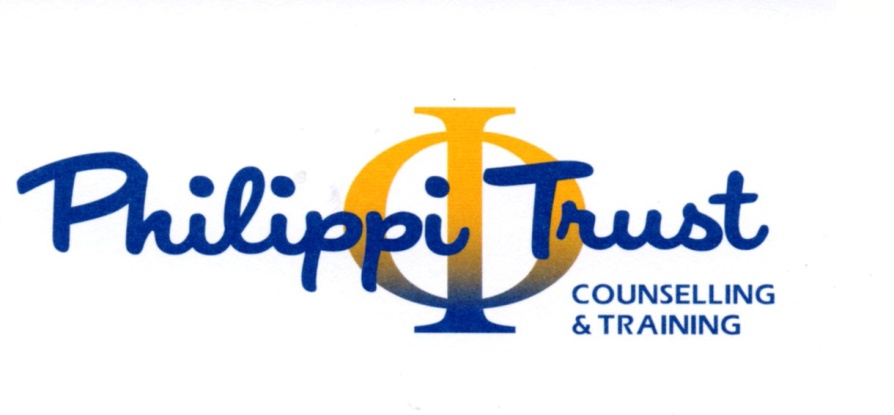 Listening and Responding Skills A one day courseCourse DetailsThis course is for people with little or no previous experience or training in this area and who feel they want to develop their listening skills. It is ideal for carers and pastoral teams, for anyone involved in working with people.This training will help you to listen at a deeper level, ask relevant questions and respond in an appropriate manner.Apart from providing first class training in basic listening skills it could be the starting point for formal training in counselling.In order to receive a  certificate you will need to complete a personal learning journal in addition to attending the day’s teaching.Topics CoveredWhat is confidentialityListening and attending skillsHow to respond appropriately The importance of self awarenessCost for the day:  £5 per head.  Please note the original cost was £22, but with generous grants, we are able to offer this course for £5.  Please bring your lunch, or you can order a basic packed lunch on arrival for £2.50
Tea and coffee available throughout the dayPhilippi Trust, Training Centre, 

Tel: 01204 770704 Email: Bolton@philippi.co.uk
Web: www.philippi.co.uk
Registered Charity No: 1016105	Listening and Responding SkillsVenue:  Lakeside Christian Centre
North Promenade,  PR8 1RYDate:  Saturday 22nd June 2013Time:  10.00 am to 4.00 pmBOOKING  FORMNAME:   ………………………………………………………………………………………ADDRESS:  ..…………………………………………………………………………………………………………………………………………………………………………..   Post Code ……………………………….TEL:………………………………………..ORGANISATION………………………………………………E MAIL:…………………………………………………………..……………….I confirm my place on the course by enclosing a cheque for £5www.philippi.co.ukemail: Booking Form and Payment to:		Trish Campbell
						Philippi Southport
						Lakeside Christian Centre
						North Promenade
						 PR8 1RY